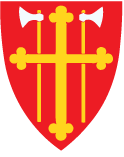 ___________________________________________________________________________________Referanser:   MKR 14/16Arkivsak:  -   ()  Saksdokumenter: The Self-Understanding of the Lutheran Communion https://www.lutheranworld.org/sites/default/files/Exhibit%209.2%20The%20Self-Understanding%20of%20the%20Lutheran%20Communion.pdfSammendragI november 2015 sendte Det lutherske verdensforbund (LVF) ut dokumentet «The Self-Understanding of the Lutheran Communion». Dokumentet er et resultat av en studieprosess hvor det er ønskelig å involvere medlemskirkene. Kirkene inviteres til å gi sin respons innen 31. juli 2016, hvoretter svarene skal systematiseres og inngå i forberedelsene til LVFs generalforsamling i 2017. Forslag til vedtak ettersendes etter Mellomkirkelig råds møte 31. mai -1 juni 2016.Forslag til vedtakSaksorienteringI november 2015 sendte Det lutherske verdensforbund (LVF) ut dokumentet «The Self-Understanding of the Lutheran Communion». Dokumentet er et resultat av en studieprosess hvor det er ønskelig å involvere medlemskirkene. Kirkene inviteres til å gi sin respons innen 31. juli 2016, hvoretter svarene skal systematiseres og inngå i forberedelsene til LVFs generalforsamling i 2017. Ettersom Teologisk nemnd (TN) ikke hadde mulighet til å behandle dokumentet tidligere, behandlet TN saken på sitt møte 21.-22. april 2016. En arbeidsgruppe ble satt ned for å utarbeide utkast til høringssvar basert på de innspill som kom frem på møtet. Arbeidsgruppen ber om å få levere sitt utkast til høringssvar 27. mai, til behandling i MKR og BMs arbeidsutvalg. Utkastet utarbeides på engelsk.I følgebrevet til studiedokumentet stiller LVF følgende spørsmål: Part 1: The gift of communion (ecclesiological)What concepts and ideas in the study document are most helpful for strengthening the identity of your church? Does this document help your church to understand itself as part of the global Lutheran communion? Share the theological themes arising in your church during the study process of this document. Part II: Discerning and living out communion (relational)Does the document help your church to relate constructively to diversity in its pastoral ministry? What are the practical ways to deal with different interpretations of the Bible that can strengthen churches in communion? Share examples of how your church is engaged in communion building and mutual relations. Økonomiske/administrative konsekvenserIngenTittelDok. ID